导师风采模板柯西军  副教授 硕士生导师 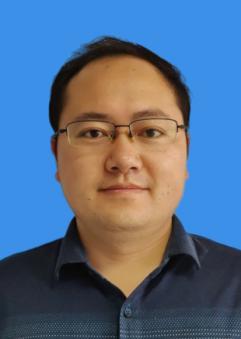 电子邮箱 ：121090341@qq.com 中国民用航空飞行学院理学院·男，1987年生，2016年毕业于西南石油大学，获工学博士学位。·主要从事《数值分析》、《数学实验》、《高等数学》、《线性代数》等专业课程的教学工作。具有坚实而全面的应用数学理论基础知识及实践经验。指导本科生和研究生参加数学建模竞赛多次获得全国一等奖、全国二等奖等奖励。·数值计算、数据挖掘·主持教育部协同育人项目1项，中央高校教育教学改革专项资金项目1项。主持学校面上项目一项。参与包括国家科技重大专项、中石油重点项目等科研项目6项。发表SCI、EI等论文10余篇。